Duct ventilation cover LDR 80Packing unit: 1 pieceRange: K
Article number: 0018.0332Manufacturer: MAICO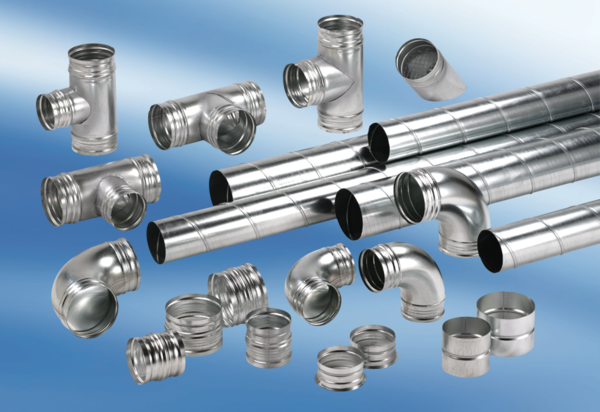 